.Intro  :  16 comptes (démarrage sur les paroles)Restart   :  Au Mur 3, après les 16 premiers comptes, recommencer la danse (face à 3h)[1 – 8]  CROSS, HEEL FAN R., HITCH, SAILOR STEP, CROSS TOE FAN L., HITCH, SAILOR STEP WITH ¼ TURN L[9 – 16] CROSS & HEEL, BRUSH, STEP, TOUCH BEHIND, BREAK STEP, COASTER STEPRESTART ICI AU MUR 3  (à 3h)[17–24] CROSS SHUFFLE, CROSS SHUFFLE ON ½ TURN L., CROSS SHUFFLE ON ½ TURN R, DIAGONALLY STEP, TOUCH (L&R)[25–32] TRIPLE FWD, CROSS & HEEL & CROSS, HOLD & CROSS, POINT TO THE RIGHTLa danse est terminée, recommencez avec le sourire !!!!Mail : eujeny_62@yahoo.frThe Other Girl (fr)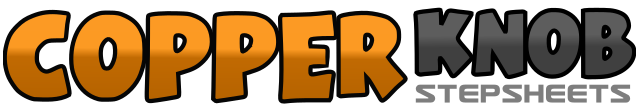 .......Compte:32Mur:4Niveau:Novice Facile.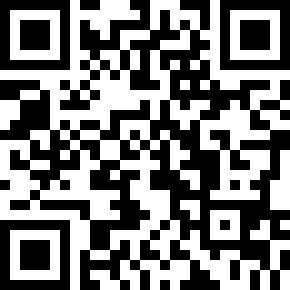 Chorégraphe:Marianne Langagne (FR) - Avril 2020Marianne Langagne (FR) - Avril 2020Marianne Langagne (FR) - Avril 2020Marianne Langagne (FR) - Avril 2020Marianne Langagne (FR) - Avril 2020.Musique:the other girl (with Halsey) - Kelsea Ballerinithe other girl (with Halsey) - Kelsea Ballerinithe other girl (with Halsey) - Kelsea Ballerinithe other girl (with Halsey) - Kelsea Ballerinithe other girl (with Halsey) - Kelsea Ballerini........1&2Croise PD devant PG, Pivote Talon D vers la D, Pivote Talon vers la G&3&4Lève Genou D vers la D, Croise PD derrière PG, PG à G, PD à D5&6Croise PG devant PD, Pivote Talon G vers la G, Pivote Talon vers la D&7&8Lève genou G vers la G, ¼ tour à G- Croise PG derrière PD, PD à D, PG à G   (9h)1 & 2Croise PD devant PG, Recule PG, Talon D en diagonale avant D&3&4Ramène PD près PG, Frotte Plante G d’arrière en avant, PG devant, Touche PD derrière PG5 & 6Pose PD derrière, Revenir sur PG, Revenir sur PD   (PdC PD)7 & 8PG derrière, PD rejoint, PG devant1 & 2Croise PD devant PG, PG à G, Croise PD devant PG3 & 4PG en ½ tour à G, PD à D, Croise PG devant PD   (3h)5 & 6PD en ½ tour à D, PG à G, Croise PD devant PG   (9h)7&8&PG en diagonale avant G, Touche PD près PG, PD en diagonale avant D, Touche PG près PD1 & 2PG devant, PD rejoint, PG devant3 & 4Croise PD devant PG, Recule PG, Talon D en diagonale avant D& 5-6Ramène PD près PG, Croise PG devant PD, Pause& 7-8PD à D, Croise PG devant PD, Pointe D à D